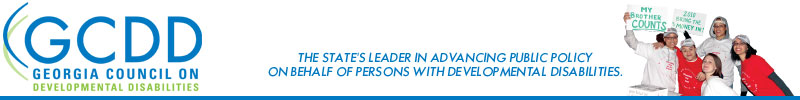 This is the GCDD Legislative Update as ofApril 10, 2015.Bills appearing in GREEN have been signed into law by the Governor. Bills appearing in YELLOW PASSED both chambers and are awaiting Governor’s action.  Note that the Governor has until midnight on May 12 to take action on passed bills.No color = bill will still potentially be viable in the 2016 session.Note that both the House and Senate bills will be listed by Bill Number, Sponsor, Title Summary, and the most current activity followed by Comments and Summary of the Bill.  Please note that the second line of each bill will reflect the date of the most recent action and what action was taken on this bill.  